Levchenko VladyslavExperience:Position applied for: 3rd OfficerDate of birth: 12.04.1991 (age: 26)Citizenship: UkraineResidence permit in Ukraine: YesCountry of residence: UkraineCity of residence: OdessaContact Tel. No: +38 (093) 596-41-33E-Mail: vlad9leva@gmail.comSkype: vlad-skype-levaU.S. visa: NoE.U. visa: NoUkrainian biometric international passport: Not specifiedDate available from: 14.08.2017English knowledge: GoodMinimum salary: 3500 $ per month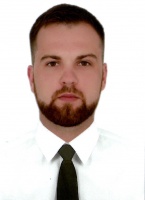 PositionFrom / ToVessel nameVessel typeDWTMEBHPFlagShipownerCrewing3rd Officer31.10.2016-24.04.2017OOCL TaipeiContainer Ship101,146-Hong KongOOCL&mdash;3rd Officer25.11.2015-18.04.2016OOCL BelgiumContainer Ship40972-Hong KongOOCL&mdash;3rd Officer10.01.2015-15.06.2015OOCL LuxembourgContainer Ship105374-Hong KongOOCL&mdash;3rd Officer23.05.2014-22.10.2014OOCL JakartaContainer Ship50560-Hong KongOOCL&mdash;3rd Officer09.07.2013-18.09.2013MSC Yokohama93659-LiberiaE.R. SchiffahrtBSM3rd Officer22.05.2013-09.07.2013COSCO YokohamaContainer Ship93659-LIberiaE.R. SchiffahrtBSM